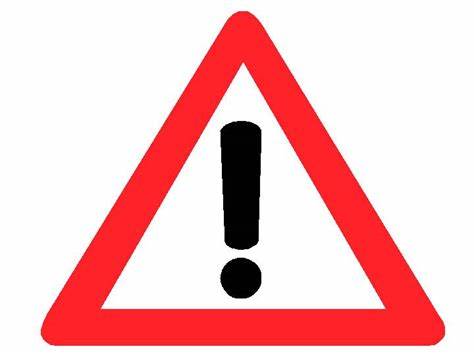 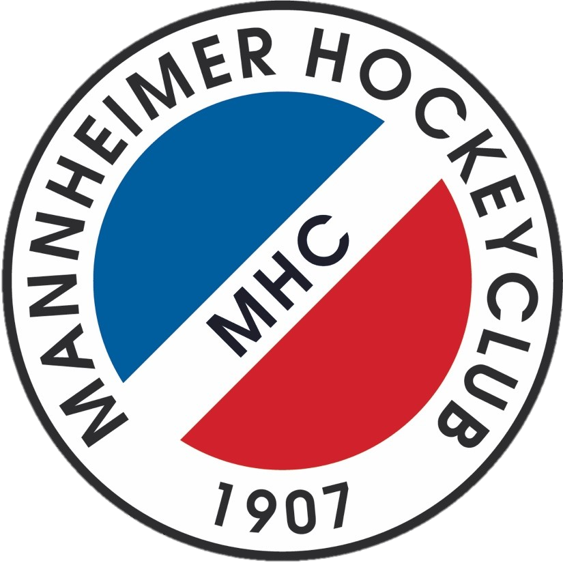 Inzidenz unter 100WAS ÄNDERT SICH?Öffnungsschritt 1Nach 5 aufeinanderfolgenden Werktagen, offiziell bekannt gemacht durch die Stadt MannheimWortlaut Verordnung:Kontaktarmer Freizeit- und Amateursport bis 20 Personen in Sportanlagen und -stätten außenAuswirkung im Jugendbereich:Die Einteilung in 5er Gruppen ist nicht mehr erforderlich. Alle anderen Regelungen bleiben gleich.Auswirkung im Erwachsenenbereich:Auch hier ist kontaktarmes Training möglich. Begrenzt auf 20 Spieler_innen (plus Trainer_in)Es gelten weiterhin die aktuellen MHC Corona Regeln in Ihrer aktuellen Fassung (05_21)Inzidenz unter 100WAS ÄNDERT SICH?Öffnungsschritt 2Die Inzidenz sinkt 14 Tage nach Öffnungsschritt 1 weiter. Die Bekanntmachung erfolgt offiziell durch die Stadt MannheimKeine Auswirkung im JugendbereichKeine Auswirkung im ErwachsenenbereichAuch hier ist kontaktarmes Training möglich. Begrenzt auf 20 Spieler_innen (plus Trainer_in)Es gelten weiterhin die aktuellen MHC Corona Regeln in Ihrer aktuellen Fassung (05_21)Öffnungsschritt 3Die Inzidenz sinkt 14 Tage nach Öffnungsschritt 2 weiter. Die Bekanntmachung erfolgt offiziell durch die Stadt MannheimKeine Auswirkung im JugendbereichKeine Auswirkung im ErwachsenenbereichAuch hier ist kontaktarmes Training möglich. Begrenzt auf 20 Spieler_innen (plus Trainer_in)Es gelten weiterhin die aktuellen MHC Corona Regeln in Ihrer aktuellen Fassung (05_21)FAZIT: Sofern es keine Änderungen seitens der Verordnungen gibt, ist eine weitere Öffnung erst ab dem 21. Juni 2021 zu erwarten.